Holistic Safety & Wellness Advisory Committee 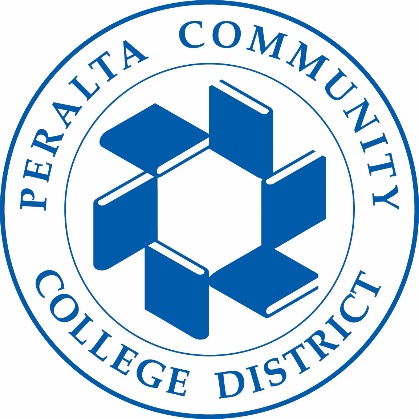 04/13/2023Meeting AgendaTo: Holistic Safety & Wellness Advisory CommitteeFrom:  Tim Thomas-Director Public SafetySubject: Update & Action Items:Campus Reports2.	Cleary Report/Training Calendar Questions3.	Kimberly King Safety Program 4.	Name and Time change for HSWAC5.	Mission Statement6.	Next Meeting 4/27/23 11:00am